Iona School for Ministry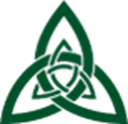 Narratives and ChoicesYear 3, Track(s)18 Feb 2023Dr. Richard SneedClass DescriptionThis class will examine the Introduction to Sedgwick, the introduction to Wright, and articles by Kortright Davis, and by Gibson.  We will examine the nature of ethics as a phenomenon and place it into a distinctively Christian context, and we will examine the particular contributions the Anglican Tradition. We will explore the interaction and tension between competing interpretations of ethics in historical and contemporary context, with the focus being on beginning the formulation of our personal and communal encounter with, and witness to, God in the world. 	Class Objectives	After this class, students will:Have a deeper understanding of faith as narrative and pracitiseUnderstand how worship embodies these qualities See how enacting faith is both evidence of and preparation for answering God’s Call Reflect on what is meant by the “virtuous circle” Be able to reflect and write critically on the topics discussedTo demonstrate meeting these objectives, students will:	Read the assigned chapters	Participate fully in class discussions	Write a reflective argument sketch on an assigned topicClass Schedule0900-0915	Opening prayer and introductions0915-1000	Introduction to the discipline of ethics1000-1015	Break1015-1045	Discussion and personal reflections of Sedgwick and Wright1045-1100	Break1100-1145 	Discussion and personal reflections and applications of Kortright Davis1145-1230	Lunch1230-1300	Discussion of Gibson1300-1315	Break1315-1345	Personal reflections and applications of Gibson1345		Prayer and dismissal 